от 16.05.2019 г.				   		                                            № 612О принятии решения о подготовке проекта планировки с проектом межевания территории,предусматривающего размещение линейного объекта«Электроснабжение обзорного радиолокатора –трассового (ОРЛ-Т) в г. Мирный, Мирнинского района»Рассмотрев заявление директора Западных электрических сетей публичного акционерного общества «Якутскэнерго» Забегина Игоря Витальевича, действующего на основании Устава, о принятии решения по подготовке проекта планировки с проектом межевания территории, предусматривающего размещение линейного объекта «Электроснабжение обзорного радиолокатора–трассового (ОРЛ-Т) в г. Мирный, Мирнинского района», в целях обеспечения устойчивого развития территорий, определения местоположения границ образуемых и изменяемых земельных участков, в соответствии с главой 5 Градостроительного кодекса РФ, ст. 14 Федерального закона от 06.10.2003 № 131-ФЗ «Об общих принципах организации местного самоуправления в Российской Федерации», Постановлением Правительства РФ от 07.03.2017 № 269 «Об утверждении перечня случаев, при которых для строительства, реконструкции линейного объекта не требуется подготовка документации по планировке территории», Уставом МО «Город Мирный», городская Администрация постановляет:1. Принять решение о подготовке проекта планировки с проектом межевания территории, предусматривающего размещение линейного объекта «Электроснабжение обзорного радиолокатора–трассового (ОРЛ-Т) в г. Мирный, Мирнинского района». 2. Управлению архитектуры и градостроительства (С.А. Сафонова) обеспечить координацию работ по подготовке данной документации по планировке территории.  3. Опубликовать настоящее Постановление в порядке, установленном Уставом МО «Город Мирный». 4. Контроль исполнения настоящего Постановления оставляю за собой. Глава города                                                                                             К.Н. АнтоновАДМИНИСТРАЦИЯМУНИЦИПАЛЬНОГО ОБРАЗОВАНИЯ«Город Мирный»МИРНИНСКОГО РАЙОНАПОСТАНОВЛЕНИЕ 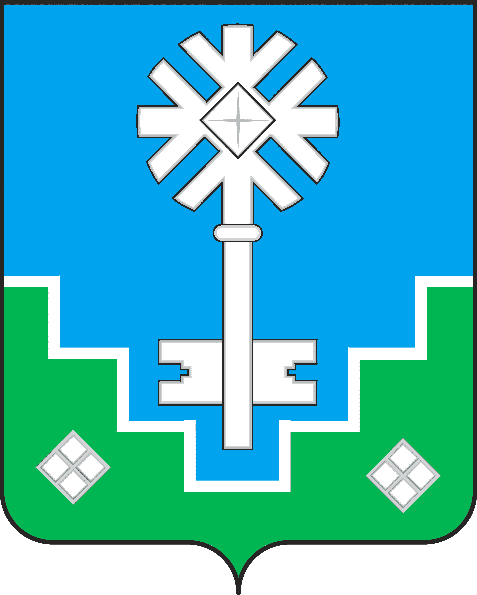 МИИРИНЭЙ ОРОЙУОНУН«Мииринэй куорат»МУНИЦИПАЛЬНАЙ ТЭРИЛЛИИ ДЬАhАЛТАТАУУРААХ